APPENDIXPup abundance from the plot-sampling data was estimated using a Horvitz-Thompson-like stratified random sampling estimator (Horvitz & Thompson, 1952; Thompson, 1992; Borchers et al., 2002) in S=2 strata: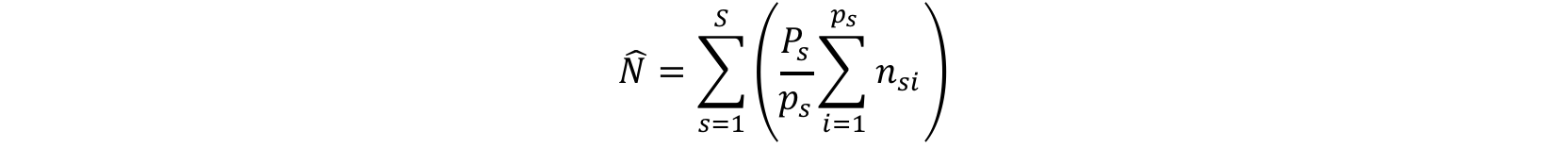 where  is the total estimate, nsi is the number of pups encountered at plot i in stratum s, Ps is the total number of pupping sites (plots) in stratum s, and ps is the number of sampled plots in stratum s. The 95% confidence interval of the estimate was calculated as: 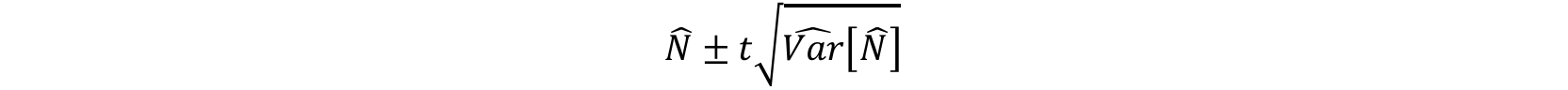 where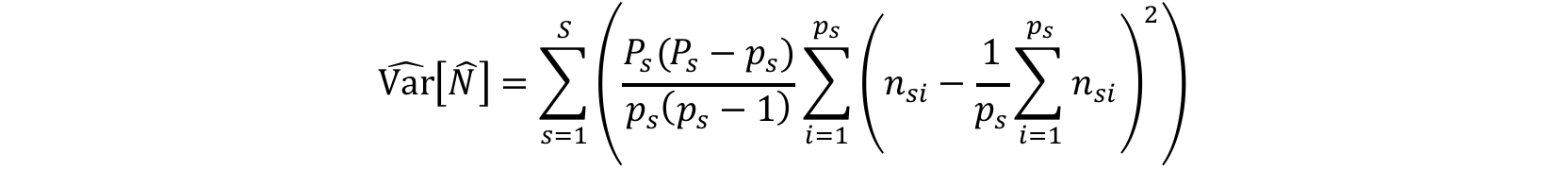 and t is the Student t-distribution critical value (t = 2.365) at approximated degrees of freedom of df = 7.37 (Satterthwaite, 1946 cited in Thompson, 1992).